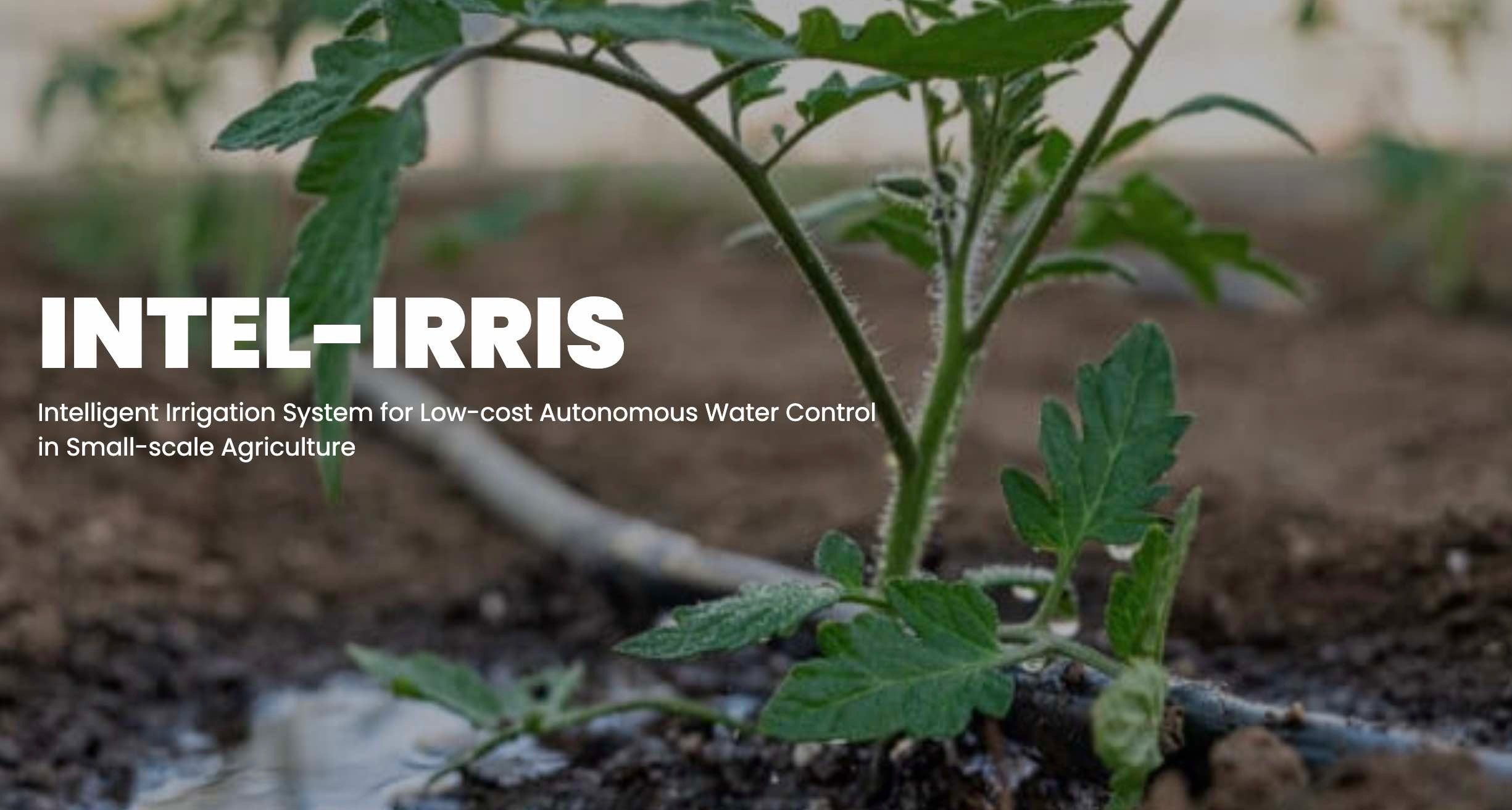 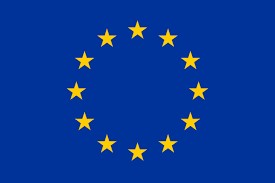 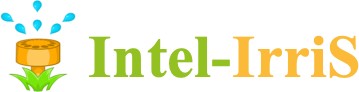 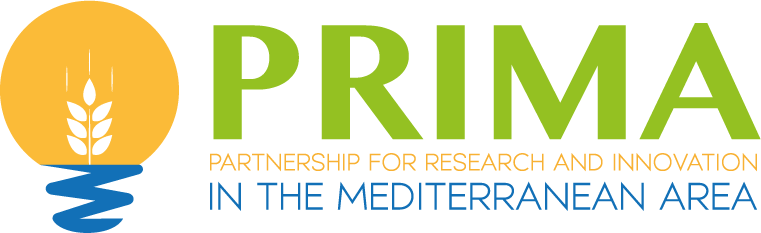 Intelligent Irrigation System for Low-cost Autonomous Water Controlin Small-scale AgricultureThe INTEL-IRRIS coding challenge with IIWAProf. Congduc Pham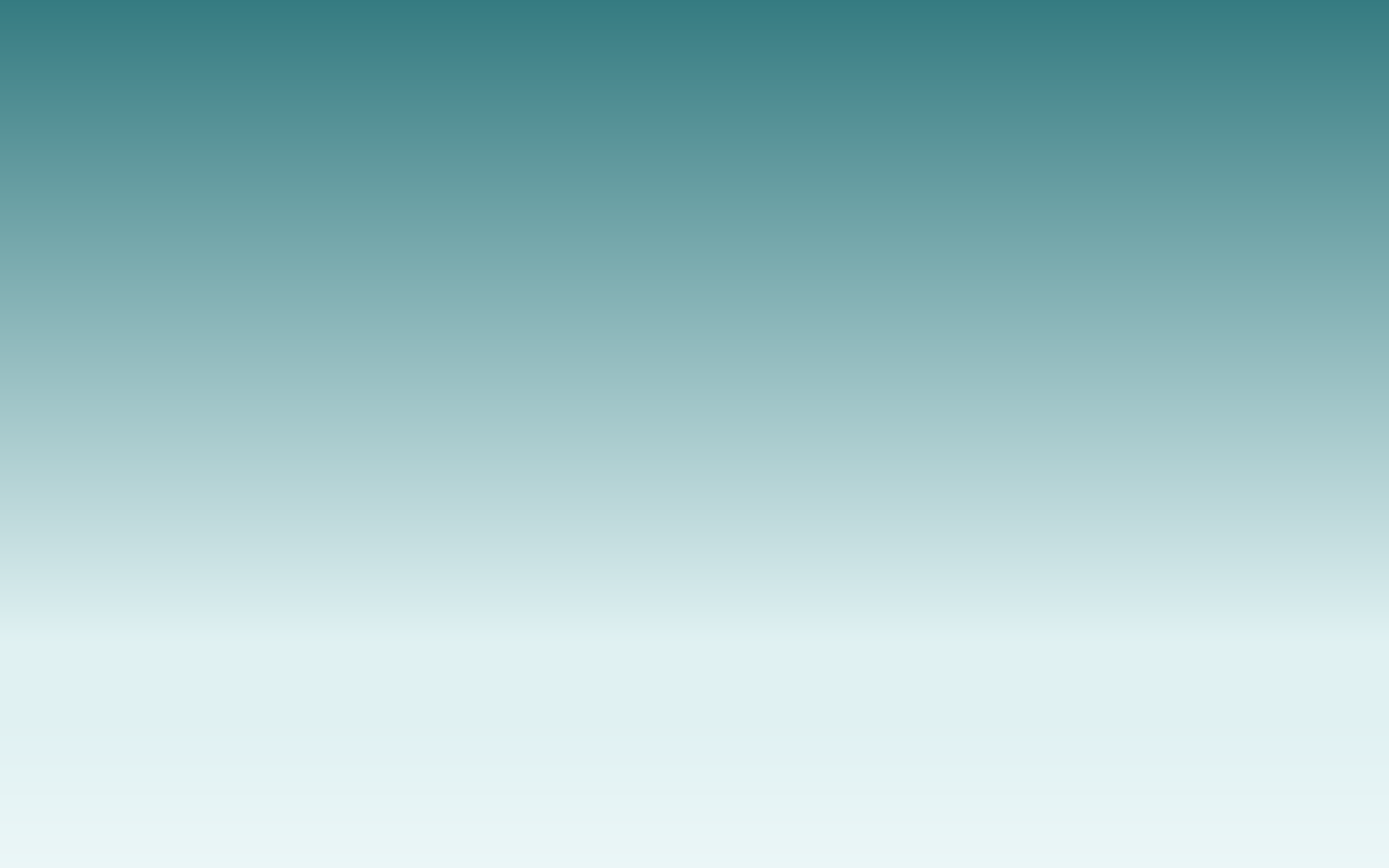 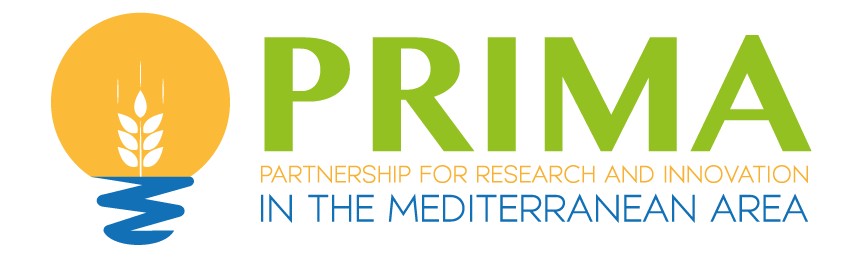 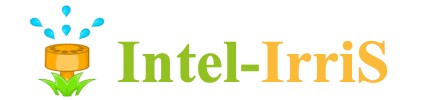 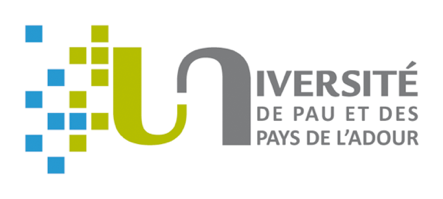 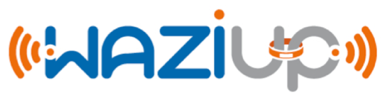 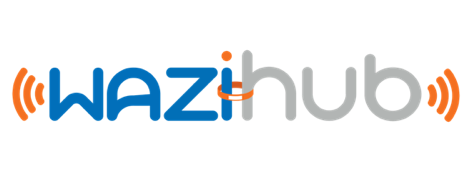 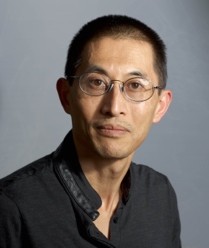 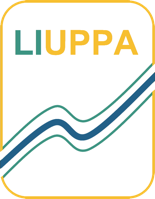 http://www.univ-pau.fr/~cpham Université de Pau, FranceIoT – from idea to realityINTEL-IRRIS is a project to build an autonomous system to optimize irrigation targeting smallholder farmsThe INTEL-IRRIS starter-kit consists of a soil humidity sensor device and an IoT gateway to collect dataThe INTEL-IRRIS Irrigation WaziApp (IIWA) is an embedded application running on the INTEL-IRRIS IoT gateway itselfIIWA is the core of the "intelligent Irrigation in-the-box" & "plug- &-sense" INTEL-IRRIS approachIts objective is to enhance the irrigation indication by applying sensor calibration models with soil/plant/weather parametersThis INTEL-IRRIS coding challenge is open to developers to improve the IIWA applicationKnowledge DatabaseDecision Support SystemAIMachine LearningIrrigation techniqueSoil typeGeographical areaCrop typeWeatherEmbedded Intelligence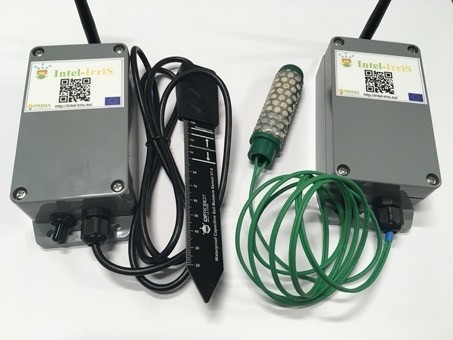 Multiple kwnowledge streamsBuild datasetsAgronomistTechnology expertsPilot fields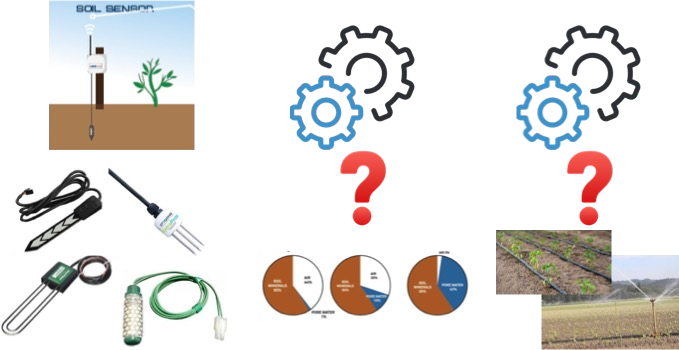 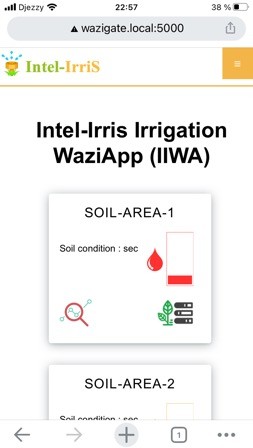 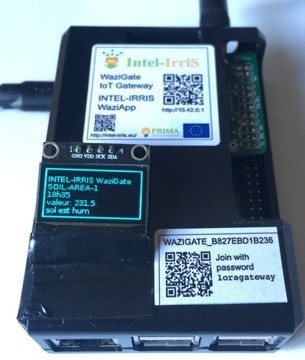 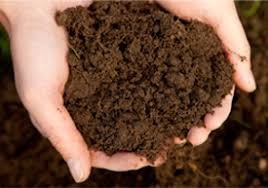 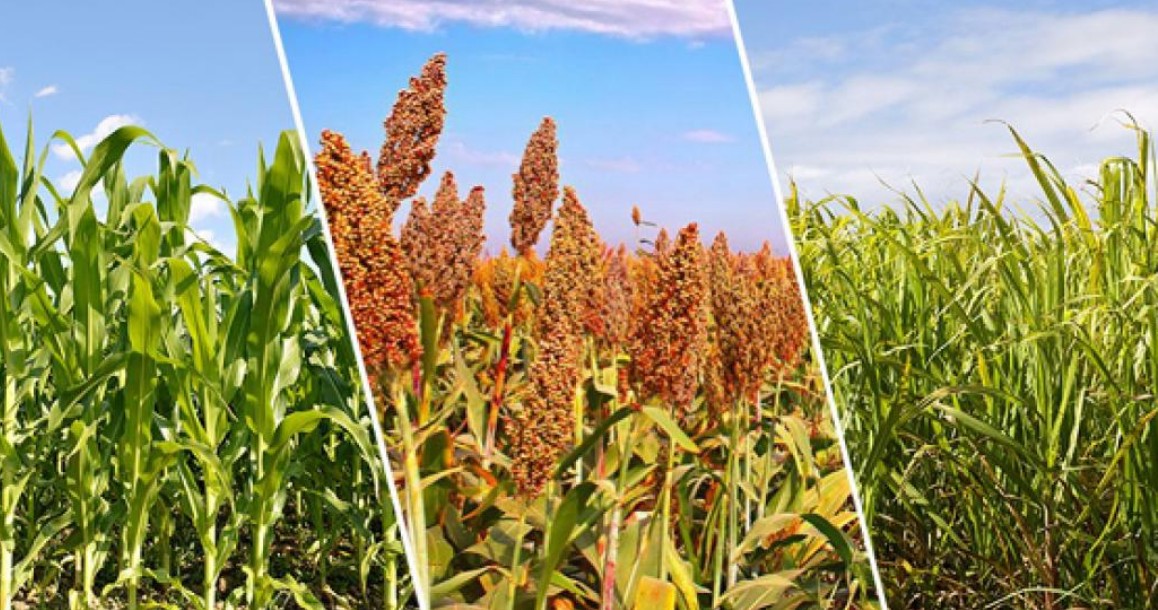 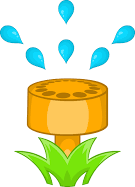 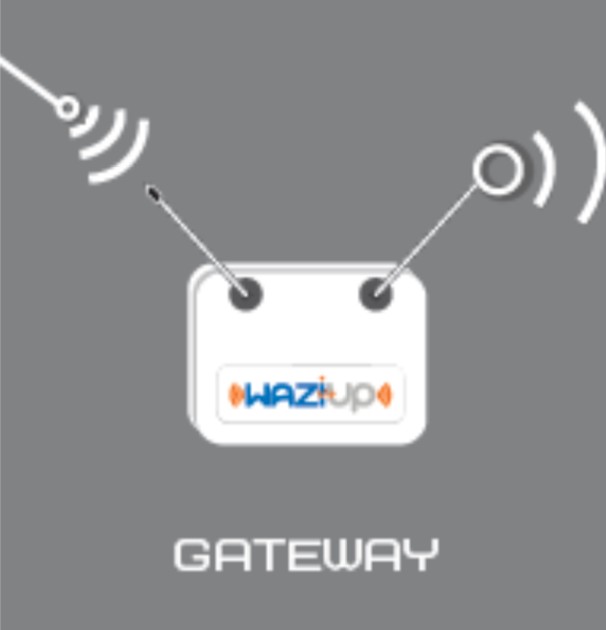 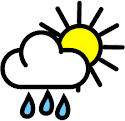 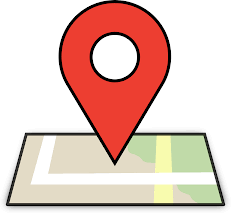 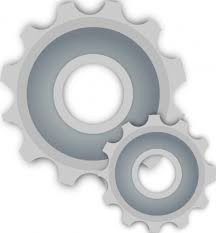 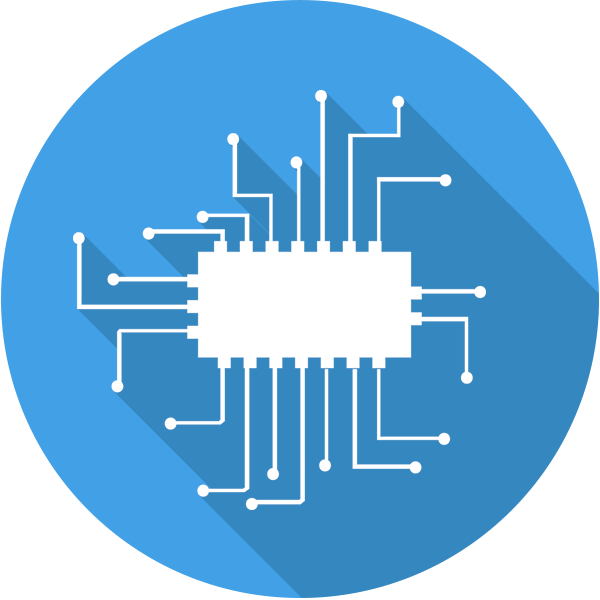 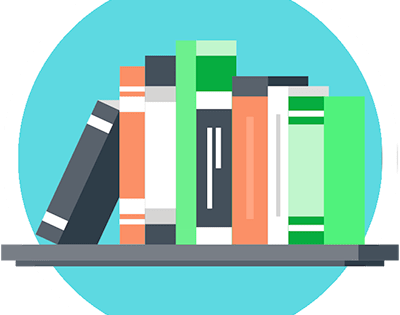 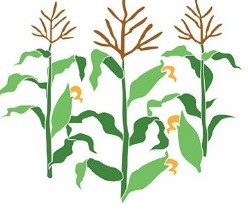 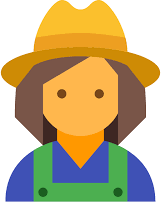 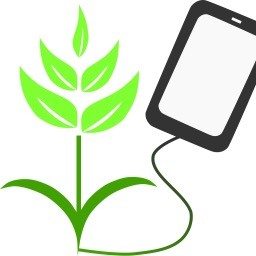 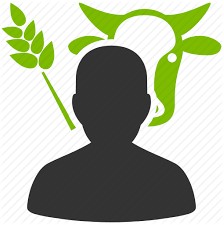 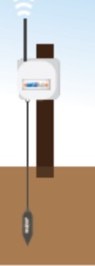 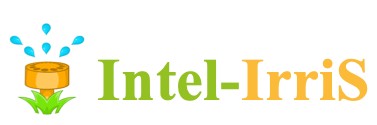 AI/MLPrediction modelsDashboard, Device Manager and Sensor Configuration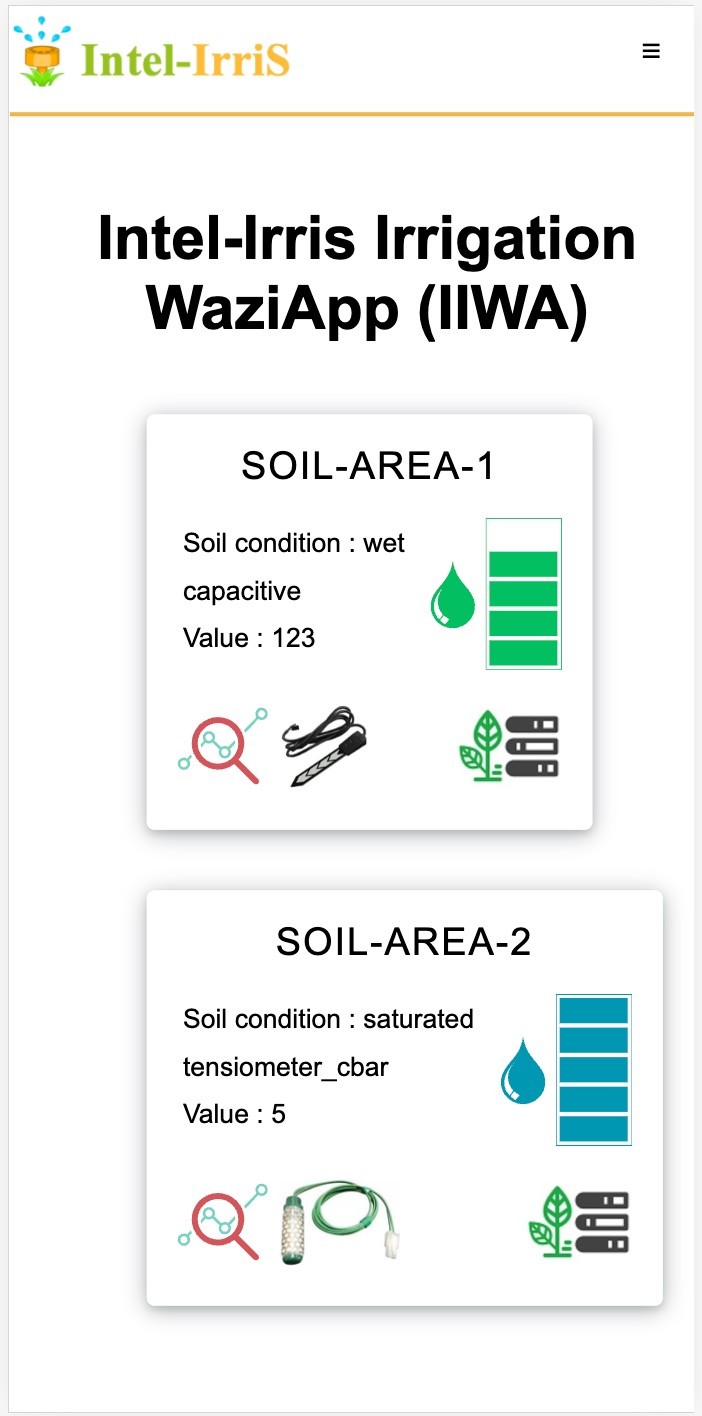 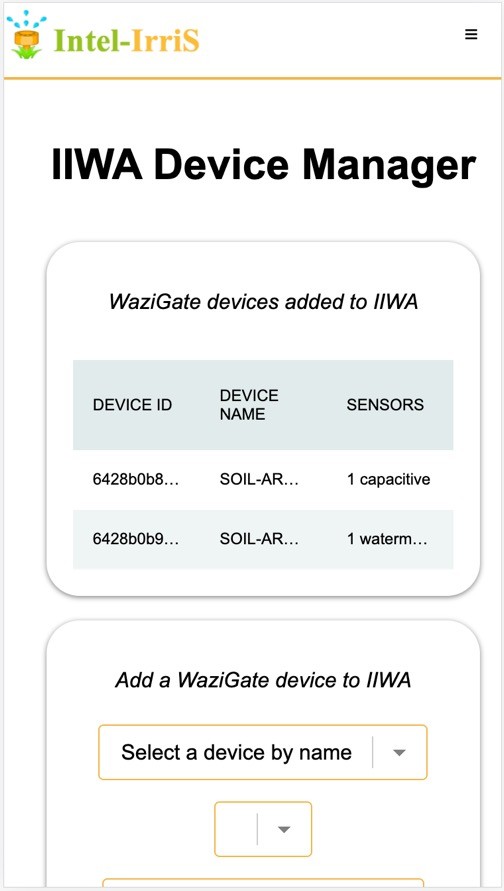 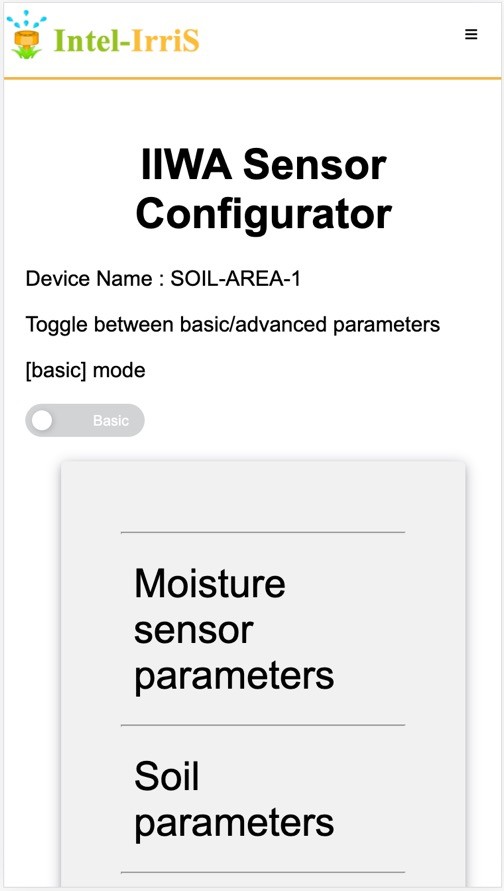 Competitors will propose improvements on the IIWA applicationSeveral contribution coding categories are definedCategoty 1: User Graphical InterfaceCategoty 2: Calibration of sensor dataCategoty 3: Processing & transformation of sensor dataCategoty 4: Integration of agriculture data & knowledgeThe current IIWA code is available, competitors can use it as a skeleton to propose improvementsIt is written in Python+Flask with some HTML/JavaScript codeThe code can be run on desktop computers: Windows, Linux and MacOS operating system are supportedCompetitors can be organized in team and a team contact person must be designatedCompetitors must send an email to national contact persons listed at the end of this documentThe initial mail must indicateThe name and affiliation of all team membersThe team contact personThe coding category the team will be working onThe coding challenge will end on July 31st, 2023Team can register until July 1st, 2023The current IIWA code for the coding challenge can be downloaded from GitHub repository https://github.com/CongducPham/PRIMA-Intel-IrriS-IIWA-challengeCompetitors can optionally fork the repositoryRead installation instructions in build-local folderUse a desktop/laptop computer to develop IIWA improvement, although IIWA will normally be run on a RaspberryPiPropose, develop, test and document the improvementAvoid as much as possible complex software dependencies that may limit the genericity of the contributionsHowever, if the whole dependencies can be easily installed locally it can be acceptedAs INTEL-IRRIS mainly targets an autonomous system for smallholder farms, relying on Internet connectivity to get access to resources on Internet should be avoidedHowever, for the coding challenge, contributions relying on Internet connectivity can be accepted provided that they do not represent the main improvementsTeam must submit the following itemsThe complete code of the new & improved IIWA applicationIt can be a .zip archive or a link to a GitHub repositoryThe code must be self-contained so that it can be run & tested by the jury members on their desktop/laptop computerA report in .pdf explaining the technical improvements and what they bring to the IIWA application. The page limit is 15 pages, including figures and screenshotsA short video showing the main improvement on the IIWA applicationA special attention must be made to clearly indicate what open-source code have been used and integrated into the main IIWA code if this is thecase (it is not necessary to list well-known open-source libraries needed as dependencies for the contributions)Start: nowTeam can register until July 1st, 2023End: July 31st, 2023contributions must be submitted by mailAlgeriaPr Bouabdellah Kechar, University of Oran 1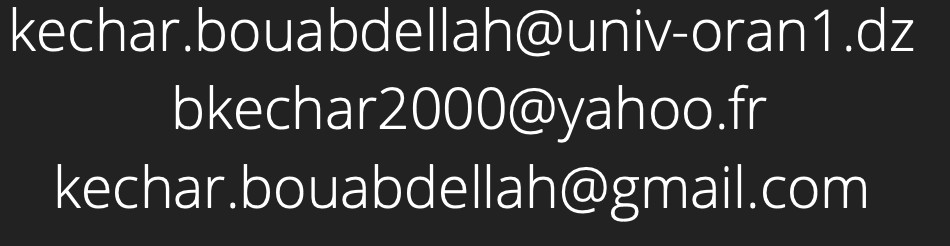 MoroccoPr Kamal Baraka, ENSA SafiPr Chahbouni Othman, ENSA Safi & Université Cadi Ayyad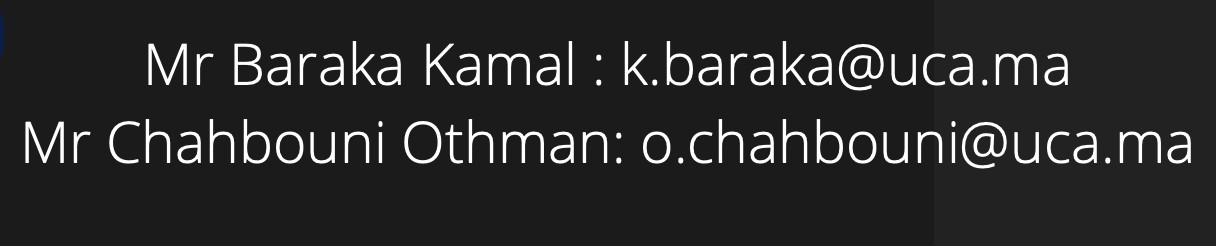 